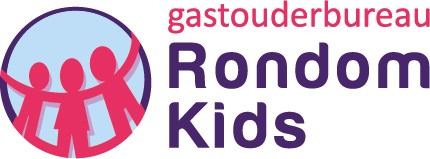 Corona update 15-03-2020 18:17 uur Alle kinderopvang moet dicht in ieder geval tot 6 april. Dat is inclusief de gastouderopvang. In het geval van gastouderopvang aan Huis zou ik in overleg met de ouders besluiten of je wel of niet komt werken. Er is een uitzondering voor de volgende beroepen. Voor hen dien je open te blijven. Zorg, inclusief productie en transport van medicijnen en medische hulpmiddelen.Leraren en personeel benodigd op school, zoals voor afstandsonderwijs, opvang van kinderen en examens.Openbaar vervoer.Voedselketen: de voedselketen moet breed worden gezien. Deze bestaat uit supermarkten, de aanlevering van supermarkten, de verwerkende industrie en de transporten van deze industrie maar ook het ophalen van producten bij boeren, het aanleveren van bijvoorbeeld veevoer en andere producten bij boeren, de toegang van arbeiders voor de oogst.Transport van brandstoffen zoals kolen, olie, benzine en diesel, etcetera.Vervoer van afval en vuilnis.Kinderopvang.Media en communicatie: ten behoeve van informatievoorziening aan de samenleving die van noodzaak is om op de hoogte te blijven van wat er speelt.Continuïteit hulpverleningsdiensten (politie en defensie zijn reeds vitaal verklaard):meldkamerprocessenbrandweerzorgambulance zorgGHORcrisisbeheersing van de veiligheidsregio’sNoodzakelijke overheidsprocessen (Rijk, provincie en gemeente) (betalen uitkeringen en toeslagen, burgerzaken, consulaten en ambassades)We maken ons allemaal zorgen, zeker ook over de financiële gevolgen voor ons allemaal. Het is erg druk overal, sites zijn slecht bereikbaar en ik krijg veel vragen, vooral ook over de doorbetalingen voor de gastouders. Of de kinderopvangtoeslag tijdelijk wordt stopgezet is  nog geen nieuws. Als dit blijft doorlopen, zouden de gastouders uitbetaald kunnen worden voor de niet gewerkte uren. Of voor een gedeelte daarvan. Ga vooral met elkaar in overleg!!Niemand wil elkaar in moeilijkheden brengen door deze situatie. Kijk of je elkaar tegemoet kunt komen. De facturen voor de maand maart die halverwege gefactureerd zouden worden blijven nog even on hold. Wanneer er duidelijkheid is voor wat betreft de Kinderopvangtoeslag kunnen die eventueel aangepast worden. Morgen meer! Groet Rig Ps stuur deze mail door naar je ouders of check of zij deze hebben ontvangen. Hij kan in de spambox terecht komen. 